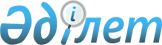 Ақкөл аудандық мәслихатының 2018 жылғы 6 сәуірдегі № С 20-3 "Ақкөл ауданының елді мекендері аумағында жергілікті қоғамдастық жиналысының регламентін бекіту туралы" шешімінің күші жойылды деп тану туралыАқмола облысы Ақкөл аудандық мәслихатының 2020 жылғы 11 желтоқсандағы № С 63-4 шешімі. Ақмола облысының Әділет департаментінде 2020 жылғы 15 желтоқсанда № 8231 болып тіркелді
      "Құқықтық актілер туралы" Қазақстан Республикасының 2016 жылғы 6 сәуірдегі Заңының 27-бабына сәйкес, Ақкөл аудандық мәслихаты ШЕШІМ ҚАБЫЛДАДЫ:
      1. Ақкөл аудандық мәслихатының 2018 жылғы 6 сәуірдегі № С 20-3 "Ақкөл ауданының елді мекендері аумағында жергілікті қоғамдастық жиналысының регламентін бекіту туралы" (Нормативтік құқықтық актілерді мемлекеттік тіркеу тізілімінде № 6582 болып тіркелген, 2018 жылғы 16 мамырда Қазақстан Республикасы нормативтік құқықтық актілерінің электрондық түрдегі эталондық бақылау банкінде жарияланған) шешімінің күші жойылды деп танылсын.
      2. Осы шешім Ақмола облысының Әділет департаментінде мемлекеттік тіркелген күнінен бастап күшіне енеді және ресми жарияланған күнінен бастап қолданысқа енгізіледі.
      "КЕЛІСІЛДІ"
					© 2012. Қазақстан Республикасы Әділет министрлігінің «Қазақстан Республикасының Заңнама және құқықтық ақпарат институты» ШЖҚ РМК
				
      Ақкөл аудандың мәслихатының хатшысы,
Ақкөл аудандық мәслихат сессиясының төрайымы

Д.Салыбекова

      Ақкөл ауданының әкімі
